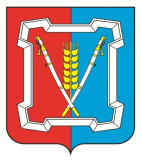 Контрольно-счетный органКурского муниципального района Ставропольского краяШкольный пер., д. 12, с-ца Курская, 357850 Тел.: 8(87964)6-46-14, 6-46-12, факс 6-46-12, KSOKMR@yandex.ru____________________________________________________________________________________________________              Утверждаю:                                                                         Председатель                                                                         Контрольно-счетного органа                                                                         Курского муниципального                                                                                            района                                                                         Ставропольского края                                                                         _______________ А.А. Оганесян                                                 «30» июня 2020 годаЗАКЛЮЧЕНИЕ № 20
на проект муниципальной программы Курского муниципального района Ставропольского края «Социальная поддержка граждан»на 2021-2023 годыНа основании статьи 8 Положения о бюджетном процессе Курского муниципального района Ставропольского края от 24.11.2017 № 9, пункта 15 Порядка разработки, реализации и оценки эффективности муниципальных программ Курского муниципального района Ставропольского края, утвержденного постановлением администрации Курского муниципального района Ставропольского края от 07.10.2019 № 560 (далее – Порядок), Контрольно-счетным органом Курского муниципального района Ставропольского края проведена финансово-экономическая экспертиза проекта муниципальной программы Курского муниципального района Ставропольского края «Социальная поддержка граждан» (далее – проект Программы, Программа).        Проект Программы направлен на экспертизу в Контрольно-счетный орган Курского муниципального района Ставропольского края с нарушением срока, установленного пунктом 15 Порядка.Программа разработана в соответствии с Перечнем муниципальных программ Курского муниципального района Ставропольского края, утвержденным постановлением администрации Курского муниципального района Ставропольского края от 28.01.2020 № 38, направлена на содействие в обеспечении устойчивого роста уровня и качества жизни населения Курского муниципального района Ставропольского края (далее – района) и создания эффективной системы социальной поддержки населения района.Срок реализации Программы: с 2021 по 2023 годы.Ответственным исполнителем Программы является Управление труда и социальной защиты населения администрации Курского муниципального района  Ставропольского края (далее – Управление).Соисполнители Программы отсутствуют.Программа состоит из двух подпрограмм: «Социальное обеспечение населения» и «Обеспечение реализации Программы и общепрограммные мероприятия».Финансовое обеспечение  Программы предлагается осуществлять за счет средств федерального бюджета,  бюджета Ставропольского края и средств бюджета Курского муниципального района Ставропольского края.В целом объем финансового обеспечения Программы составит 1 282 867,26 тыс. рублей, в том числе: в 2021 году – 408 736,70 тыс. рублей; в 2022 году – 437 065,28 тыс. рублей; в 2023 году – 437 065,28 тыс. рублей, из них:– за счет средств федерального бюджета – 657 968,01 тыс. рублей, в том числе: в 2021 году – 205 064,45 тыс. рублей; в 2022 году – 226 451,78 тыс. рублей; в 2023 году – 226 451,78 тыс. рублей, – за счет средств Ставропольского края – 624 599,25 тыс. рублей, в том числе: в 2021 году –203 572,25 тыс. рублей; в 2022 году – 210 513,50 тыс. рублей; в 2023 году – 210 513,50 тыс. рублей;– за счет средств бюджета Курского муниципального района Ставропольского края – 300,00 тыс. рублей, в том числе:в 2021 году – 100,00 тыс. рублей; в 2022 году – 100,00 тыс. рублей; в 2023 году – 100,00 тыс. рублей. Финансовое обеспечение проекта Программы соответствует предельным объемам бюджетных ассигнований на плановый период 2021 и 2022 годов, доведенным Финансовым управлением администрации Курского муниципального района Ставропольского края на ее реализацию до Управления.По данным сводного годового отчета о ходе реализации муниципальных программ Курского муниципального района Ставропольского края за 2019 год, подготовленного отделом экономического и социального развития администрации Курского муниципального района Ставропольского края, степень достижения целей муниципальной программы - 97,8 %. Из 27 контрольных событий выполнены 13. Оценка эффективности муниципальной программы - плановая (98,9).Для достижения целей Программы и решения задач подпрограмм Программы предлагается утвердить значение 5 индикаторов (показателей), что соответствует количеству индикаторов (показателей) предусмотренных в действующей Программе.На основании вышеизложенного Контрольно-счетный орган Курского муниципального района Ставропольского края отмечает:-качество подготовки проекта Программы в целом соответствует основным положениям нормативных правовых актов, регламентирующих процесс разработки, реализации и оценки эффективности муниципальных программ Курского муниципального района Ставропольского края;-финансовое обеспечение Программы соответствует предельным объемам бюджетных ассигнований на плановый период 2021 и 2022 годов.После вступления в силу решения совета Курского муниципального района Ставропольского края «О бюджете Ставропольского края на 2021 год и плановый период 2022 и 2023 годов» в силу требований статьи 179 Бюджетного кодекса Российской Федерации, муниципальная программа Курского муниципального района Ставропольского края «Социальная поддержка граждан» подлежит приведению в соответствие с указанным решением.ИнспекторКонтрольно-счетного органаКурского муниципального районаСтавропольского края                                                                     О.Н. Алленова